АДМИНИСТРАЦИЯАЛЕКСЕЕВСКОГО СЕЛЬСОВЕТАГЛУШКОВСКОГО РАЙОНА КУРСКОЙ ОБЛАСТИ ПОСТАНОВЛЕНИЕот 15 июня 2022 г. № 40Об утверждении муниципальной Программы "Энергосбережение и повышение энергетической эффективности в Алексеевском  сельсовете Глушковского района Курской области» на 2022-2023 и на перспективу до 2024 года"соответствии с Федеральным законом от 23.11.2009 № 261-ФЗ «Об энер-госбережении и о повышении энергетической эффективности и о внесении изменений в отдельные законодательные акты Российской Федерации», администрация Алексеевского сельсовета Глушковского района ПОСТАНОВЛЯЕТ:Утвердить муниципальную программу "Энергосбережение  и повышение  энергетической эффективности в Алексеевском сельсовете   Глушковского  района Курской области» на 2022-2023 и на перспективу до 2024 года" (Приложение ).Разместить настоящее Постановление на официальном сайте муници-пального образования в информационно - телекоммуникационной сети «Интернет» (алексеевский-курск.рф).Настоящее постановление вступает в силу с 1 января 2022 года.Контроль за выполнением настоящего постановления оставляю за собой.Глава Алексеевского сельсовета         Глушковского района                                                                     Ю.М.ГерасименкоПриложениек  Постановлению администрацииАлексеевского сельского поселенияот 15.06.2022  № 40Муниципальная программа«Энергосбережение и повышения энергетической эффективности в Алексеевском сельсовете  на 2022 – 2023 и на перспективу до 2024 года» с. Алексеевка22022 году – 0,0тыс. рублей;2023 году – 0,0 тыс. рублей;2024 году – 0,0 тыс. рублейОбъемы и структура финансирования мероприятий Програм-мы в 2022-2024 годах уточняются при разработке прогнозов соци-ально-экономического развития в соответствии с уточнением бюд-жетных проектировок Алексеевского сельсовета.Основные механизмы     Для осуществления мониторинга реализации программы на-мониторинга реализа-ции программызначено должностное лицо, ответственное за реализацию Програм-мы (далее - ответственное лицо). Ответственное лицо	будет на-правлено на обучение по вопросам энергосбережения и повышенияэнергетической эффективности.Мониторинг реализации Программы будет осуществляться наосновании:- данных из форм статистического наблюдения;- данных из ежеквартального анализа реализации Программы.Анализ реализации программы осуществляет ответственноелицо путем ежеквартального и итогового ежегодного представле-ния руководителю организации результатов выполнения програм-мы и предложений по ее совершенствованию (уточнению).Мониторинг реализации Программы осуществляется на осно-ве анализа общих и частных целевых показателей в области энерго-сбережения и повышения энергетической, динамики их измененияи полученных значений.В случае необходимости на основе проведенного мониторин-га реализации Программы цели, задачи и мероприятия, планируе-мые значения целевых показателей в области энергосбережения иповышения энергетической эффективности будут корректировать-ся.4ОБЩАЯ ХАРАКТЕРИСТИКА СОЦИАЛЬНО-ЭКОНОМИЧЕСКОЙ СФЕРЫ РЕАЛИ-ЗАЦИИ МУНИЦИПАЛЬНОЙ ПРОГРАММЫ Алексеевский сельсовет Глушковского района (далее  сельсовет) включает в себя один населенный пункт. Численность населения на 01.01.2022 года составляет 396 человека. На территории сельсовета 4 бюджетных организации,  сельхозпредприятия отсутствуют, одно отделение почтовой связи, 2 магазина индивидуальных  предпринимателей.Электроснабжение объектов жилищного хозяйства и социальной сферы осуществляет  ОП "КурскАтомЭнергоСбыт" АО "АтомЭнергоСбыт".На территории Алексеевского сельсовета централизованное водоснабжение,  имеется две скважины водоснабжения в с. Алексеевка.   Горячее водоснабжение отсутствует.  Газоснабжение в Алексеевском сельсовете  имеют жители 80 %, остальное население   имеет  отопление  в жилом секторе – печное, используются дрова.Имеет место устойчивая тенденция на повышение стоимости энергетиче-ских ресурсов. В ситуации, когда энергоресурсы становятся рыночным фактором и формируют значительную часть затрат муниципального бюджета, возникает необходимость в энергосбережении и повышении энергетической эффективно-сти. В условиях роста энергоресурсов.помещении администрации Алексеевского сельсовета водоснабжение  и водоотведение отсутствует. Отопление газовое, используются индивидуальный газовый котел. Основными источниками потребления электроэнергии является оргтехника, освещение. В течении последних лет производится постепенный переход на энергосберегающие лампы освещения.На территории Алексеевского сельсовета установлено частичное уличное освещение. В планах на 2022-2024 годы произвести  организацию освещения на территории населенного пункта. ПРИОРИТЕТЫ МУНИЦИПАЛЬНОЙ ПОЛИТИКИ В СФЕРЕ РЕАЛИЗАЦИИ МУНИЦИПАЛЬНОЙ ПРОГРАММЫ, ЦЕЛЕВЫЕ ПОКАЗАТЕЛИ, ОПИСАНИЕ ОЖИ-ДАЕМЫХ РЕЗУЛЬТАТОВ СРОКОВ И ЭТАПОВ РЕАЛИЗАЦИИ МУНИЦИПАЛЬНОЙ ПРОГРАММЫПрограмма разработана в соответствии с Федеральным законом от 23.11.2009 № 261 –ФЗ «Об энергосбережении и повышении энергетической эффективности и о внесении изменений в отдельные законодательные акты Российской Федера-ции».Целью муниципальной программы является обеспечение рационального исполь-зования энергетических ресурсов за счет реализации мероприятий по энергосбе-режению и повышению энергетической эффективности. 6Целевые показатели реализации муниципальной программы:Реализация организационных мероприятий по энергосбережению и повыше-нию энергетической эффективности;Оснащение приборами учета используемых энергетических ресурсов;Повышение эффективности системы электроснабжения и водоснабжения. Реализация программы позволит:осуществить переход на энергоэффективный путь развития;оптимизировать топливно-энергетический баланс;уменьшить бюджетные затраты на приобретение ТЭР.Муниципальная программа рассчитана на 2022-2023 и на перспективу до 2024 года.Реализация программы предусмотрена в 2 этапа : первый этап-2022-2023 годы; второй этап-2024 год.Не позднее конца 2022 года параметры реализации Программы для второго этапа должны быть уточнены.Сведения о целевых показателях реализации муниципальной программы пред-ставлены в приложении №1 к муниципальной программе.4. Обобщенная характеристика основных мероприятиймуниципальной программыКомплекс основных мероприятий муниципальной программы - это система скоординированных по срокам и объему финансирования мероприятий, обеспе-чивающих достижения намеченных результатов.Муниципальная программа направлена на реализацию следующих функций:-правоустанавливающая - нормативное правовое регулирование в соответствую-щих сферах;-правоприменительная - непосредственное администрирование и управление, втом числе разработка проектов местного бюджета.Перечень основных мероприятий программы:67План реализации муниципальной программы представлен в приложении №2 к муниципальной программе.Обоснование ресурсного обеспечения муниципальной программы Реализация мероприятий муниципальной программы будет осуществлятьсяза счет средств местного бюджета.Основание планируемых объемов ресурсов на реализацию муниципальной программы заключается в создании условий для эффективного и ответственного управления муниципальными финансами и включает в себя общий объем бюд-жетных ассигнований местного бюджета на период реализации муниципальной программы в соответствии с утвержденной бюджетной росписью в пределах до-веденных лимитов бюджетных обязательств согласно решения о местном бюдже-те на очередной финансовый год и на плановый период.Общий объем финансирования муниципальной программы за счет средств местного бюджета за весь период ее реализации составляет 15 тыс. рублей, в том числе:2022 году – 5 тыс. рублей;2023 году – 5 тыс. рублей;2024 году – 5 тыс. рублейОбъем финансирования носит прогнозный характер и подлежит ежегодному уточнению в рамках подготовки проекта решения о бюджете Алексеевского сельсовета  Глушковского района на очередной год и плановый период.78Приложение 1к муниципальной программеОбщие целевые показатели и индикаторы, позволяющиеоценить ход реализации Программы89Приложение 2к муниципальной программеПЛАН РЕАЛИЗАЦИИ МЕРОПРИЯТИЙмуниципальной программы «Энергосбережение и повышение энергетической эффективностив Алексеевском сельсовете на 2022 - 2024 годы»9101011Приложение 3к муниципальной программеОТЧЕТО ДОСТИЖЕНИИ ЗНАЧЕНИЙ ЦЕЛЕВЫХ ПОКАЗАТЕЛЕЙ ПРОГРАММЫ ЭНЕРГОСБЕРЕЖЕНИЯПОВЫШЕНИЯ ЭНЕРГЕТИЧЕСКОЙ ЭФФЕКТИВНОСТИ на 1 января 20____г.Глава Алексеевскогосельсовета__________________________________________________________________(подпись)(расшифровка подписи)Главный	бухгалтер___________________________________________________________________Зам. главы администрации____________________________________________________________________1112Приложение 4к муниципальной программеОТЧЕТО РЕАЛИЗАЦИИ МЕРОПРИЯТИЙ ПРОГРАММЫ ЭНЕРГОСБЕРЕЖЕНИЯПОВЫШЕНИЯ ЭНЕРГЕТИЧЕСКОГЙ ЭФФЕКТИВНОСТИ на 1 января 20___г.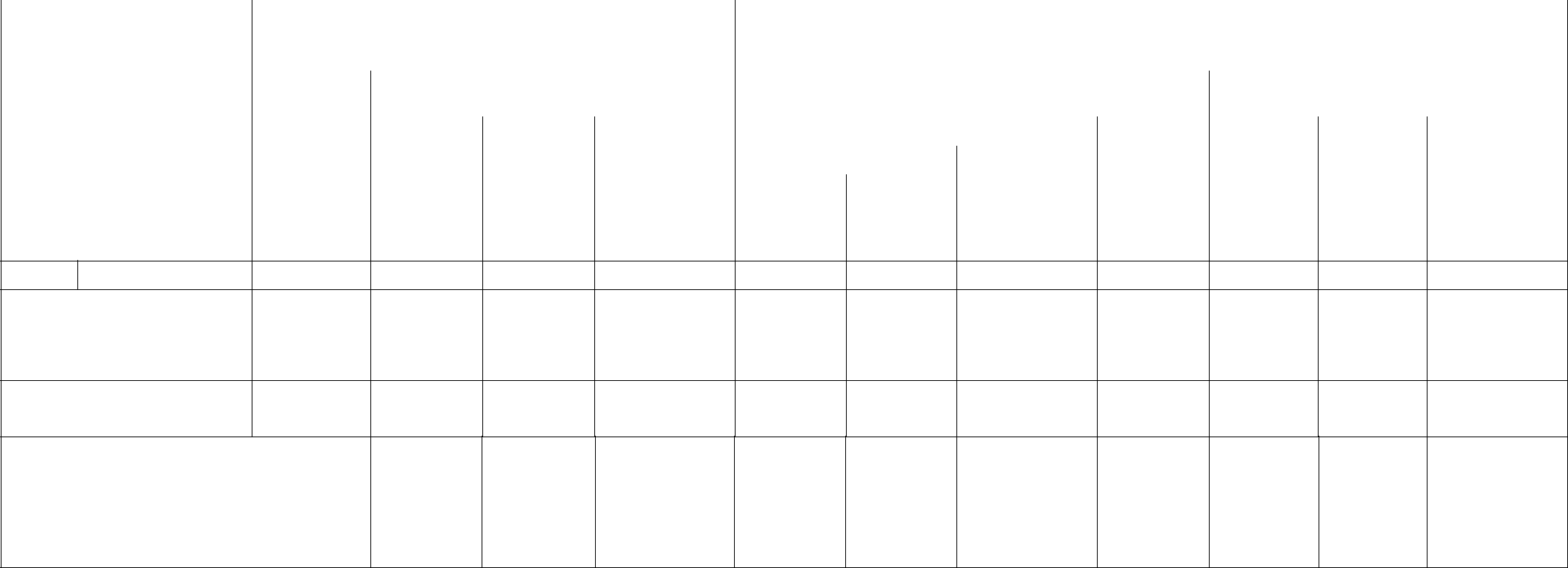 Итого по мероприятиюИтого по мероприятиюВсего по мероприяти-ямСПРАВОЧНО: Всего с началагода реализации программы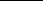 Глава  Алексеевского сельсовета   Бухгалтер администрации__________________________________(подпись)____________________________________________________________________________________________(расшифровка подписи)____________________________________________________________________1213131. ПАСПОРТ ПРОГРАММЫ1.НаименованиеНаименованиепро-Муниципальная программа «Энергосбережение и повышение энер-граммыграммыгетической эффективности в Алексеевском сельсоветена 2022-2023 годы и на перспективу до 2024 года».2.Правовые   основыПравовые   основыПравовые   основы- Федеральный закон от 23 ноября 2009 г. N 261-ФЗ "Об энер-разработки программыразработки программыразработки программыразработки программыгосбережении и о повышении энергетической эффективности и овнесении  изменений  в отдельные законодательные  акты Россий-ской  Федерации",  Статья  25.  Обеспечение  энергосбережения  иповышения энергетической эффективности организациями с уча-стием государства или муниципального образования и организа-циями, осуществляющими регулируемые виды деятельности;- Постановление Правительства РФ от 31.12.2009 № 1225 «Отребованиях к региональным и муниципальным программам в об-ласти энергосбережения и повышения энергетической эффективно-сти»;- Приказ Минэкономразвития России от 17.02.2010 № 61 «Обутверждении примерного перечня мероприятий в области энерго-сбережения и повышения энергетической эффективности, которыйможет быть использован в целях разработки региональных, муни-ципальных  программ  в  области  энергосбережения  и  повышенияэнергетической эффективности»;- Приказ Минрегиона России от 07.06.2010 № 273 «Об утвер-ждении Методики расчета значений целевых показателей в областиэнергосбережения и повышения энергетической эффективности, втом числе в сопоставимых условиях».3.Датаутвержденияутверждения15.06.2022 г.программыпрограммы4. Цель программы4. Цель программы4. Цель программыОбеспечение  рационального  использования  энергетическихресурсов за счет реализации мероприятий по энергосбережению  иповышению энергетической эффективности.5. Задачи программы5. Задачи программы5. Задачи программы5. Задачи программы-  проведение  комплекса  организационно-правовых  меро-приятий по управлению энергосбережением, в том числе созданиесистемы  показателей,  характеризующих  энергетическую  эффек-тивность при потреблении энергетических ресурсов, их мониторин-га, а также сбора и анализа информации;- экономия топливно - энергетических ресурсов;- обеспечение учета всего объема потребляемых энергетиче-ских ресурсов;- организация ведения топливно-энергетических балансов;- снижение затрат на оплату энергетических ресурсов.6.Срокиреализацииреализации2022-2024 года.программыпрограммы7.Ожидаемые результа-Ожидаемые результа-Ожидаемые результа-- Экономия электрической энергии в администрации и в сис-ты программыты программыты программытемах уличного освещения;- Повышение заинтересованности в энергосбережении;- Снижение затрат местного бюджета на оплату коммуналь-ных ресурсов.8.Объемы и источникиОбъемы и источникиОбъемы и источникиИсточник финансового обеспечения реализации программы –финансированияфинансированияфинансированияпро-местный бюджет.граммы, в т.ч. по годамграммы, в т.ч. по годамграммы, в т.ч. по годамграммы, в т.ч. по годамОбъем  бюджетных  ассигнований  на  реализацию  муници-пальной программы составляет  0,0 тыс. рублей, в том числе:3№п/пНаименование мероприятияНаименование расходов по меро-приятию1Замена светильников уличногоБюджет  Алексеевского   сельсоветаосвещения на энергосберегаю-щие, замена энергосберегающихламп в администрации2Установление лимитов потребле-Не требует затратния,  потребляемых   энергетиче-ских ресурсов3Утепление оконных проемов,  за-Не требует затратвалинок в здании администрации№Наименование показателяНаименование показателяНаименование показателяНаименование показателяНачальноеЗначениеЗначениепоказателяНаименование показателяНаименование показателяНаименование показателяНаименование показателязначениепо-(по годам)(по годам)п/пказателя2022202320241доля объемов электрической энергии,доля объемов электрической энергии,доля объемов электрической энергии,доля объемов электрической энергии,доля объемов электрической энергии,100%100%100%100%расчеты за которую осуществляются срасчеты за которую осуществляются срасчеты за которую осуществляются срасчеты за которую осуществляются срасчеты за которую осуществляются сиспользованиемиспользованиемприборовучета,вобщем объеме электрической энергии,общем объеме электрической энергии,общем объеме электрической энергии,общем объеме электрической энергии,общем объеме электрической энергии,потребляемой (используемой) на  потребляемой (используемой) на  потребляемой (используемой) на  потребляемой (используемой) на  потребляемой (используемой) на  территории Алексеевского сельсоветатерритории Алексеевского сельсоветатерритории Алексеевского сельсоветатерритории Алексеевского сельсоветатерритории Алексеевского сельсовета3объем   внебюджетных   средств,объем   внебюджетных   средств,объем   внебюджетных   средств,объем   внебюджетных   средств,ис-Тыс.руб.000пользуемых  для  финансирования  ме-пользуемых  для  финансирования  ме-пользуемых  для  финансирования  ме-пользуемых  для  финансирования  ме-пользуемых  для  финансирования  ме-роприятийпоэнергосбережениюэнергосбережениюиповышениюэнергетическойэнергетическойэффек-эффек-тивности, в общем объеме финансиро-тивности, в общем объеме финансиро-тивности, в общем объеме финансиро-тивности, в общем объеме финансиро-тивности, в общем объеме финансиро-вания программы.вания программы.вания программы.4экономия электрической энергииэкономия электрической энергииэкономия электрической энергииэкономия электрической энергииТыс кВт-ч0,10,10,1Тыс.руб0,20,30,5№ п/пНаименование мероприятияОбъем финансирования,Объем финансирования,Объем финансирования,Источникфи-Срок выпол-Исполнителинансированиянансированиянениятыс. руб.всегов том числе по годамв том числе по годамв том числе по годам2022202320241234561011121Замена светильников уличного освещения на15,05,05,05,0Местныйбюд-3кв.2022Администрацияэнергосберегающие, замена энергосберегаю-жетАлексеевскогощих ламп в администрации3кв.2023сельскогопоселения2Установление лимитов потребления энергоре-Установление лимитов потребления энергоре------3кв.2022АдминистрациясурсовАлексеевского3 кв.2023сельскогопоселения3Утепление оконных проемов,   и завалинокв-----4 кв.2022Администрацияздании администрацииАлексеевского4 кв.2023сельскогопоселения4 кв.2024№ п/пНаименование мероприятияОбъем финансирования,Объем финансирования,Объем финансирования,Источникфи-Срок выпол-Исполнителинансированиянениятыс. руб.всегов том числе по годамв том числе по годамв том числе по годам202220232024123456101112ВСЕГО15,05,05,05,0-№п.п.Наименование показате-Единица изме-Значения целевых показателей программыЗначения целевых показателей программыЗначения целевых показателей программылейренияпрограммыпрограммыпланфактотклоненияпланфактотклонения№п/пНаименованиеФинансовое обеспечение реализации меро-Финансовое обеспечение реализации меро-Финансовое обеспечение реализации меро-Финансовое обеспечение реализации меро-Экономия топливно -энергетических ресурсовЭкономия топливно -энергетических ресурсовЭкономия топливно -энергетических ресурсовЭкономия топливно -энергетических ресурсовЭкономия топливно -энергетических ресурсовЭкономия топливно -энергетических ресурсовмероприятияприятийприятийпрограммыпрограммыИсточникОбъем, тыс.руб.Объем, тыс.руб.В натуральном выраженииВ натуральном выраженииВ натуральном выраженииВ натуральном выраженииВ стоимостном выраженииВ стоимостном выраженииВ стоимостном выраженииИсточникОбъем, тыс.руб.Объем, тыс.руб.В натуральном выраженииВ натуральном выраженииВ натуральном выраженииВ натуральном выраженииВ стоимостном выраженииВ стоимостном выраженииВ стоимостном выражениипланфактотклоненияколичествоколичествоЕд.изм.планфактотклоненияпланфактотклоненияотклонения123456788910111213